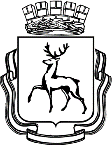 АДМИНИСТРАЦИЯ ГОРОДА НИЖНЕГО НОВГОРОДАПОСТАНОВЛЕНИЕВ соответствии со статьей 179 Бюджетного кодекса Российской Федерации, постановлением администрации города Нижнего Новгорода от 08.04.2014 № 1228 «Об утверждении Порядка разработки, реализации и оценки эффективности муниципальных программ города Нижнего Новгорода и Методических рекомендаций по разработке и реализации муниципальных программ города Нижнего Новгорода», на основании статьи 52 Устава города Нижнего Новгорода администрация города Нижнего Новгорода постановляет:1. Утвердить прилагаемую муниципальную программу «Развитие экономики города Нижнего Новгорода» на 2023 - 2028 годы (далее - Программа).2. Считать утратившим силу с 01.01.2023 в части действия Программы на 2023 и 2024 годы постановление администрации города Нижнего Новгорода от 20.12.2018 № 3626 «Об утверждении муниципальной программы «Развитие экономики города Нижнего Новгорода» на 2019 - 2024 годы».3. Управлению информационной политики администрации города Нижнего Новгорода обеспечить опубликование настоящего постановления в официальном печатном средстве массовой информации - газете «День города. Нижний Новгород».4. Юридическому департаменту администрации города Нижнего Новгорода (Витушкина Т.А.) обеспечить размещение постановления на официальном сайте администрации города Нижнего Новгорода в информационно-телекоммуникационной сети «Интернет».5. Контроль за исполнением постановления возложить на и.о. первого заместителя главы администрации города Нижнего Новгорода Егорова С.А.6. Установить начало срока действия муниципальной программы «Развитие экономики города Нижнего Новгорода» на 2023 - 2028 годы с 01.01.2023.Глава города                                                                                             Ю.В.ШалабаевМ. Л. Антипова467-10-17Муниципальная программа «Развитие экономики города Нижнего Новгорода» на 2023-2028 годы1. Паспорт муниципальной программы2. Текстовая часть муниципальной программы2.1. Характеристика текущего состояния.Город Нижний Новгород - крупный промышленный центр.В 2021 году объем отгруженной продукции по полному кругу организаций города Нижнего Новгорода увеличился к уровню 2020 года на 121,3% и составил 1 390,8 млрд. рублей. Объем отгруженных товаров по крупным и средним организациям города Нижнего Новгорода в 2021 году составил 1 040,1 млрд. рублей, в том числе по виду деятельности «Обрабатывающие производства» - 541,4 млрд. руб. Темп роста к 2020 году составил, соответственно, 120,4% и 124,2%  в действующих ценах.По-прежнему в 2021 году сохраняется тенденция безубыточности предприятий и организаций города. Прибыль прибыльных организаций (по крупным и средним организациям) за 2021 год составила 178,9 млрд. руб., увеличившись к уровню 2020 года на 22% в действующих ценах.Фонд заработной платы по полному кругу организаций за 2021 год составил 339,8 млрд. руб., увеличившись по отношению к аналогичному показателю 2020 года на 9,2% в действующих ценах.Общая сумма поступления НДФЛ в консолидированный бюджет области от организаций Нижнего Новгорода составила за 2021 год 48,8 млрд. руб. (в городской бюджет 8,96 млрд. руб.). При этом темпы роста поступления НДФЛ за анализируемый период составили 112% к уровню 2020 года.По итогам 2021 года объем инвестиций в основной капитал по полному кругу организаций составил 109,5млрд. руб.Среднемесячная заработная плата по полному кругу организаций города составила 49 тыс. руб., при этом темп ее роста - 9,2%.В связи с нормализацией эпидемиологической обстановки и возобновлением экономической активности произошли заметные улучшения в течение года на рынке труда города. Уровень официально зарегистрированной безработицы на конец 2021 года существенно снизился по отношению к предыдущему году и составил 0,49% (на 01.01.2021 - 4,72%).Обеспечение дальнейшего устойчивого экономического развития города Нижнего Новгорода будет обеспечиваться путем:повышения эффективности планирования, прогнозирования и информационно-аналитического обеспечения социально-экономического развития города;формирования комплексной муниципальной контрактной системы закупок;формирования грамотной ценовой политики;развития инвестиционной политики на территории города.Информационно-аналитическое обеспечение деятельности в сфере управления социально-экономическим развитием городаСовершенствование работы с информацией является одним из важнейших условий эффективного управления социально-экономическим развитием территории муниципального образования.Наличие оперативной и достоверной информации имеет большое значение для обеспечения процесса прогнозирования социально-экономического развития, обоснования управленческих решений по текущему и перспективному планированию как на этапе разработки программ, так и в процессе их реализации. От обеспечения качественными информационными и аналитическими материалами процесса разработки прогноза зависит его реалистичность, а значит, во многом и эффективность реализации принятых на его основе управленческих решений - исполнение бюджета, результаты программного планирования и т.д.Будущее развитие данной сферы будет связано с совершенствованием электронной обработки и хранения данных, механизмов информационного взаимодействия, а также методологии прогнозирования и программирования как важнейших инструментов управления социально-экономическими процессами на территории муниципального образования.В соответствии с Федеральным законом от 6 октября 2003 года № 131-ФЗ «Об общих принципах организации местного самоуправления в Российской Федерации» местные налоги (земельный налог и налог на имущество физических лиц, в отношении которых органы местного самоуправления принимают решения об установлении, изменении или отмене), наряду с отчислениями от федеральных и региональных налогов, составляют экономическую основу местного самоуправления. Следовательно, эффективное применениение местных налогов и минимизация задолженности по налогам, поступающим в бюджет, является важной задачей, решение которой способствует сбалансированности и устойчивости бюджета города.Налоговая политика, проводимая органами местного самоуправления города Нижнего Новгорода, предусматривает обеспечение стабильности системы налогообложения для юридических и физических лиц наряду с ограничением предоставления налоговых льгот. Действующие налоговые льготы имеют социальную направленность, поскольку от уплаты налогов освобождены наиболее уязвимые категории населения.В условиях существующей системы межбюджетных отношений при доминирующей тенденции перераспределения налоговых доходов в пользу вышестоящих бюджетов большое значение будут иметь меры, направленные на повышение эффективности применения местных налогов и способствующие мобилизации доходов местных бюджетов. Наряду с проведением оценки налоговых расходов, это должно обеспечить стабильную долю местных налогов в налоговых доходах бюджета города.Стратегическое и программное планированиеВ соответствии с требованиями Федерального закона от 28 июня 2014 года 
№ 172-ФЗ «О стратегическом  планировании в РФ»  постановлением  администрации  города от 25.01.2017 № 190 утверждена Стратегия социально-экономического развития города Нижнего Новгорода на 2017-2022 годы. Основным механизмом реализации Стратегии являются муниципальные программы. Муниципальные программы - это удобный и практичный инструмент, который позволяет повысить прозрачность и результативность бюджетных расходов, показать реальные результаты работы, измеряемые в удовлетворении потребностей и улучшении качества жизни граждан. Бюджет, сформированный на основе программ, - это бюджет, в котором видны цели и задачи, которые предстоит решить за счет бюджетного финансирования в текущем году и в плановом периоде.Порядок разработки, реализации и оценки эффективности муниципальных программ города Нижнего Новгорода и Методические рекомендации по разработке и реализации муниципальных программ города Нижнего Новгорода утверждены постановлением администрации города Нижнего Новгорода от 08.04.2014 № 1228. Оценка эффективности муниципальных программ проводится по интегральной методике, утвержденной постановлением администрации города от 16.04.2015 №689. С 2015 года бюджет города Нижнего Новгорода формируется в программном формате. Перечень муниципальных программ города Нижнего Новгорода утвержден постановлением администрации города Нижнего Новгорода от 08.07.2014 № 2542. В 2022 году на территории города реализуются 24 муниципальные программы, охватывающие все сферы деятельности муниципалитета. Доля «программных» расходов бюджета города Нижнего Новгорода в 2021 году составила 92%. В процессе реализации Программы долю расходов, распределенных программным принципом, планируется поддерживать на уровне не менее 90% от общего объема расходов бюджета города Нижнего Новгорода.Формирование комплексной муниципальной контрактной системы закупок на территории городаВ Федеральном законе от 05.04.2013 № 44-ФЗ «О контрактной системе в сфере закупок товаров, работ, услуг для обеспечения государственных и муниципальных нужд» заложены принципы открытости и информационной доступности. Реализация данных принципов обеспечивается посредством предоставления свободного и безвозмездного доступа к информации о контрактной системе в сфере закупок, в частности, посредством размещения сведений в открытом доступе на официальном сайте zakupki.gov.ru. Заказчики и участники контрактной системы, другие заинтересованные лица могут ознакомиться с общими сведениями по закупкам, выделенным бюджетным финансированием, с информацией отдельных заказчиков и поставщиков. Законодательство по контрактной системе непрерывно трансформируется и меняется в соответствии с экономическими и политическими условиями. В связи с этим проводится постоянный мониторинг действующего законодательства с целью своевременной корректировки соответствующих муниципальных правовых актов, документации о закупках, проводятся консультации.Развитие инвестиционной политики на территории городаСоздание благоприятного инвестиционного климата является одним из важнейших условий привлечения инвестиций и последующего развития инвестиционной политики города Нижнего Новгорода.Привлечение частных инвестиций в социально-значимые проекты города можно повысить путем:совершенствования нормативно-правовой базы города Нижнего Новгорода, способствующей обеспечению прав, разделения рисков инвесторов и создания условий для развития муниципально-частного партнерства и инвестиционных площадок с готовой инфраструктурой для размещения новых производственных объектов; формирования позитивного инвестиционного имиджа города Нижнего Новгорода.2.2. Цели, задачи муниципальной программы.Целью Программы является: обеспечение благоприятных условий для устойчивого экономического развития и повышения инвестиционной привлекательности города Нижнего Новгорода.Для достижения цели Программы предполагается решение следующих задач:повышение эффективности планирования, прогнозирования и информационно-аналитического обеспечения социально-экономического развития города;формирование комплексной муниципальной контрактной системы закупок на территории города;формирование и осуществление ценовой политики на территории города;развитие инвестиционной политики на территории города.2.3. Сроки и этапы реализации муниципальной программы.Реализация Программы рассчитана на период 2023 - 2028 годов и осуществляется в один этап.2.4. Целевые индикаторы муниципальной программыТаблица 1Сведения о целевых индикаторах муниципальной программыТаблица 2Методика расчета целевых индикаторов муниципальной программы2.5. Меры правового регулирования.Таблица 3Сведения об основных мерах правового регулирования2.6. Участие в реализации муниципальной программы муниципальных унитарных предприятий, хозяйственных обществ, акции, доли в уставном капитале которых принадлежат муниципальному образованию город Нижний Новгород, общественных, научных и иных организаций не предусмотрено.2.7. Обоснование объема финансовых ресурсовТаблица 4Ресурсное обеспечение реализации муниципальной программы за счет средств бюджета города Нижнего Новгорода2.8. Анализ рисков реализации муниципальной программы.3. Оценка планируемой эффективности муниципальной программыЭкономическая эффективность выражается в поддержании:доли расходов бюджета города, формируемых в рамках муниципальных программ, в общем объеме расходов бюджета города на уровне не менее 90%. доли местных налогов в налоговых доходах бюджета города на уровне не менее 17,1%.Социальная эффективность Программы выражается в:обеспечении соблюдения требований законодательства при установлении размеров платы за содержание и ремонт жилого помещения, пользование жилым помещением.По итогам реализации Программы (и отдельно по каждому году) оценка эффективности будет проведена на основе следующих критериев:достижение установленных значений индикаторов целей Программы и полнота выполнения ее мероприятий (отрицательное отклонение не более 10%);выполнение плановых объемов финансирования и привлечение дополнительных средств для реализации Программы (отрицательное отклонение не более 20%; положительное отклонение возможно при условии обеспечения опережающей динамики значений индикаторов целей и непосредственных результатов Программы);оценка организации управления и контроля за ходом реализации Программы (экспертная оценка участников Программы);оценка актуальности выбранной системы мероприятий Программы и своевременности ее корректировки (экспертная оценка участников Программы);оценка реализовавшихся рисков Программы.Таблица 6Планреализации муниципальной программы «Развитие экономики города Нижнего Новгорода» на 2023 – 2028 годы на 2023 год№ ┌┐Ответственный исполнитель муниципальной программыДепартамент экономического развития администрации города Нижнего Новгорода (далее - ДЭР)Департамент экономического развития администрации города Нижнего Новгорода (далее - ДЭР)Департамент экономического развития администрации города Нижнего Новгорода (далее - ДЭР)Департамент экономического развития администрации города Нижнего Новгорода (далее - ДЭР)Департамент экономического развития администрации города Нижнего Новгорода (далее - ДЭР)Департамент экономического развития администрации города Нижнего Новгорода (далее - ДЭР)Департамент экономического развития администрации города Нижнего Новгорода (далее - ДЭР)Соисполнители муниципальной программыДепартамент развития предпринимательства и инвестицийАдминистрации районов города Нижнего НовгородаДепартамент развития предпринимательства и инвестицийАдминистрации районов города Нижнего НовгородаДепартамент развития предпринимательства и инвестицийАдминистрации районов города Нижнего НовгородаДепартамент развития предпринимательства и инвестицийАдминистрации районов города Нижнего НовгородаДепартамент развития предпринимательства и инвестицийАдминистрации районов города Нижнего НовгородаДепартамент развития предпринимательства и инвестицийАдминистрации районов города Нижнего НовгородаДепартамент развития предпринимательства и инвестицийАдминистрации районов города Нижнего НовгородаЦели муниципальной программыОбеспечение благоприятных условий для устойчивого экономического развития и повышения инвестиционной привлекательности города Нижнего НовгородаОбеспечение благоприятных условий для устойчивого экономического развития и повышения инвестиционной привлекательности города Нижнего НовгородаОбеспечение благоприятных условий для устойчивого экономического развития и повышения инвестиционной привлекательности города Нижнего НовгородаОбеспечение благоприятных условий для устойчивого экономического развития и повышения инвестиционной привлекательности города Нижнего НовгородаОбеспечение благоприятных условий для устойчивого экономического развития и повышения инвестиционной привлекательности города Нижнего НовгородаОбеспечение благоприятных условий для устойчивого экономического развития и повышения инвестиционной привлекательности города Нижнего НовгородаОбеспечение благоприятных условий для устойчивого экономического развития и повышения инвестиционной привлекательности города Нижнего НовгородаЗадачи муниципальной программыПовышение эффективности планирования, прогнозирования и информационно-аналитического обеспечения социально-экономического развития города;формирование комплексной муниципальной контрактной системы закупок на территории города;формирование и осуществление ценовой политики на территории города;развитие инвестиционной политики на территории города. Повышение эффективности планирования, прогнозирования и информационно-аналитического обеспечения социально-экономического развития города;формирование комплексной муниципальной контрактной системы закупок на территории города;формирование и осуществление ценовой политики на территории города;развитие инвестиционной политики на территории города. Повышение эффективности планирования, прогнозирования и информационно-аналитического обеспечения социально-экономического развития города;формирование комплексной муниципальной контрактной системы закупок на территории города;формирование и осуществление ценовой политики на территории города;развитие инвестиционной политики на территории города. Повышение эффективности планирования, прогнозирования и информационно-аналитического обеспечения социально-экономического развития города;формирование комплексной муниципальной контрактной системы закупок на территории города;формирование и осуществление ценовой политики на территории города;развитие инвестиционной политики на территории города. Повышение эффективности планирования, прогнозирования и информационно-аналитического обеспечения социально-экономического развития города;формирование комплексной муниципальной контрактной системы закупок на территории города;формирование и осуществление ценовой политики на территории города;развитие инвестиционной политики на территории города. Повышение эффективности планирования, прогнозирования и информационно-аналитического обеспечения социально-экономического развития города;формирование комплексной муниципальной контрактной системы закупок на территории города;формирование и осуществление ценовой политики на территории города;развитие инвестиционной политики на территории города. Повышение эффективности планирования, прогнозирования и информационно-аналитического обеспечения социально-экономического развития города;формирование комплексной муниципальной контрактной системы закупок на территории города;формирование и осуществление ценовой политики на территории города;развитие инвестиционной политики на территории города. Этапы и сроки реализации муниципальной программыСрок реализации Программы 2023 - 2028 годы. Программа реализуется в один этапСрок реализации Программы 2023 - 2028 годы. Программа реализуется в один этапСрок реализации Программы 2023 - 2028 годы. Программа реализуется в один этапСрок реализации Программы 2023 - 2028 годы. Программа реализуется в один этапСрок реализации Программы 2023 - 2028 годы. Программа реализуется в один этапСрок реализации Программы 2023 - 2028 годы. Программа реализуется в один этапСрок реализации Программы 2023 - 2028 годы. Программа реализуется в один этапОбъемы бюджетных ассигнований муниципальной программы за счет средств бюджета города Нижнего НовгородаОбщий объем бюджетных ассигнований на период реализации Программы составит 12 990 300,00 руб., в том числе: руб.Общий объем бюджетных ассигнований на период реализации Программы составит 12 990 300,00 руб., в том числе: руб.Общий объем бюджетных ассигнований на период реализации Программы составит 12 990 300,00 руб., в том числе: руб.Общий объем бюджетных ассигнований на период реализации Программы составит 12 990 300,00 руб., в том числе: руб.Общий объем бюджетных ассигнований на период реализации Программы составит 12 990 300,00 руб., в том числе: руб.Общий объем бюджетных ассигнований на период реализации Программы составит 12 990 300,00 руб., в том числе: руб.Общий объем бюджетных ассигнований на период реализации Программы составит 12 990 300,00 руб., в том числе: руб.Ответственный исполнитель (соисполнители)2023 год2024 год2025 год2026 год2027 год2028 год2028 годВсего, в том числе:6 376 300,001 322 800,001 322 800,001 322 800,001 322 800,001 322 800,001 322 800,00ДЭР6 376 300,001 322 800,001 322 800,001 322 800,001 322 800,001 322 800,001 322 800,00Департамент цифровой трансформации-------Администрации районов города Нижнего Новгорода-------Целевые индикаторы муниципальной программыОбъем отгруженной продукции собственного производства, выполненных работ и услуг собственными силами (по полному кругу предприятий), - 2 443,8 млрд. руб.Производительность труда в ценах соответствующих лет (по полному кругу предприятий) - 4 192,5 тыс. руб. на 1 работающего.Среднемесячная заработная плата по полному кругу предприятий в ценах соответствующих лет - 87,3 тыс. руб.Уровень официально зарегистрированной безработицы - 0,42%.Доля расходов бюджета города, формируемых в рамках муниципальных программ, в общем объеме расходов бюджета города - не менее 90%.Количество муниципальных программ со статусом «неэффективная» - 0. Доля местных налогов в налоговых доходах бюджета города - не менее 17,1%.Доля муниципальных предприятий города Нижнего Новгорода, выполнивших ключевые показатели эффективности более чем на 50%, - 90%Выполнение плана поступления в бюджет города части прибыли от использования имущества, закрепленного на праве хозяйственного ведения за муниципальными предприятиями, - 100%.Экономия бюджетных средств в результате проведения конкурсных процедур (ежегодно) – 620 000,00 тыс. руб.Экономия бюджетных средств в результате проверки обоснованности начальной (максимальной) цены муниципального контракта (контракта) на поставку товаров, оказание услуг, выполнение работ, - не менее 90000 тыс. руб.Объем инвестиций в основной капитал (по полному кругу предприятий) – 229,7 млрд руб.Количество заключенных концессионных соглашений и соглашений о муниципально-частном партнерстве на территории города Нижнего Новгорода (суммарно за весь период реализации программы) – 1 ед.Объем инвестиций по проектам, реализуемым (реализованным) на основе соглашений о муниципально-частном партнерстве и концессионных соглашений (нарастающим итогом) – 12 000 млн. руб.Объем отгруженной продукции собственного производства, выполненных работ и услуг собственными силами (по полному кругу предприятий), - 2 443,8 млрд. руб.Производительность труда в ценах соответствующих лет (по полному кругу предприятий) - 4 192,5 тыс. руб. на 1 работающего.Среднемесячная заработная плата по полному кругу предприятий в ценах соответствующих лет - 87,3 тыс. руб.Уровень официально зарегистрированной безработицы - 0,42%.Доля расходов бюджета города, формируемых в рамках муниципальных программ, в общем объеме расходов бюджета города - не менее 90%.Количество муниципальных программ со статусом «неэффективная» - 0. Доля местных налогов в налоговых доходах бюджета города - не менее 17,1%.Доля муниципальных предприятий города Нижнего Новгорода, выполнивших ключевые показатели эффективности более чем на 50%, - 90%Выполнение плана поступления в бюджет города части прибыли от использования имущества, закрепленного на праве хозяйственного ведения за муниципальными предприятиями, - 100%.Экономия бюджетных средств в результате проведения конкурсных процедур (ежегодно) – 620 000,00 тыс. руб.Экономия бюджетных средств в результате проверки обоснованности начальной (максимальной) цены муниципального контракта (контракта) на поставку товаров, оказание услуг, выполнение работ, - не менее 90000 тыс. руб.Объем инвестиций в основной капитал (по полному кругу предприятий) – 229,7 млрд руб.Количество заключенных концессионных соглашений и соглашений о муниципально-частном партнерстве на территории города Нижнего Новгорода (суммарно за весь период реализации программы) – 1 ед.Объем инвестиций по проектам, реализуемым (реализованным) на основе соглашений о муниципально-частном партнерстве и концессионных соглашений (нарастающим итогом) – 12 000 млн. руб.Объем отгруженной продукции собственного производства, выполненных работ и услуг собственными силами (по полному кругу предприятий), - 2 443,8 млрд. руб.Производительность труда в ценах соответствующих лет (по полному кругу предприятий) - 4 192,5 тыс. руб. на 1 работающего.Среднемесячная заработная плата по полному кругу предприятий в ценах соответствующих лет - 87,3 тыс. руб.Уровень официально зарегистрированной безработицы - 0,42%.Доля расходов бюджета города, формируемых в рамках муниципальных программ, в общем объеме расходов бюджета города - не менее 90%.Количество муниципальных программ со статусом «неэффективная» - 0. Доля местных налогов в налоговых доходах бюджета города - не менее 17,1%.Доля муниципальных предприятий города Нижнего Новгорода, выполнивших ключевые показатели эффективности более чем на 50%, - 90%Выполнение плана поступления в бюджет города части прибыли от использования имущества, закрепленного на праве хозяйственного ведения за муниципальными предприятиями, - 100%.Экономия бюджетных средств в результате проведения конкурсных процедур (ежегодно) – 620 000,00 тыс. руб.Экономия бюджетных средств в результате проверки обоснованности начальной (максимальной) цены муниципального контракта (контракта) на поставку товаров, оказание услуг, выполнение работ, - не менее 90000 тыс. руб.Объем инвестиций в основной капитал (по полному кругу предприятий) – 229,7 млрд руб.Количество заключенных концессионных соглашений и соглашений о муниципально-частном партнерстве на территории города Нижнего Новгорода (суммарно за весь период реализации программы) – 1 ед.Объем инвестиций по проектам, реализуемым (реализованным) на основе соглашений о муниципально-частном партнерстве и концессионных соглашений (нарастающим итогом) – 12 000 млн. руб.Объем отгруженной продукции собственного производства, выполненных работ и услуг собственными силами (по полному кругу предприятий), - 2 443,8 млрд. руб.Производительность труда в ценах соответствующих лет (по полному кругу предприятий) - 4 192,5 тыс. руб. на 1 работающего.Среднемесячная заработная плата по полному кругу предприятий в ценах соответствующих лет - 87,3 тыс. руб.Уровень официально зарегистрированной безработицы - 0,42%.Доля расходов бюджета города, формируемых в рамках муниципальных программ, в общем объеме расходов бюджета города - не менее 90%.Количество муниципальных программ со статусом «неэффективная» - 0. Доля местных налогов в налоговых доходах бюджета города - не менее 17,1%.Доля муниципальных предприятий города Нижнего Новгорода, выполнивших ключевые показатели эффективности более чем на 50%, - 90%Выполнение плана поступления в бюджет города части прибыли от использования имущества, закрепленного на праве хозяйственного ведения за муниципальными предприятиями, - 100%.Экономия бюджетных средств в результате проведения конкурсных процедур (ежегодно) – 620 000,00 тыс. руб.Экономия бюджетных средств в результате проверки обоснованности начальной (максимальной) цены муниципального контракта (контракта) на поставку товаров, оказание услуг, выполнение работ, - не менее 90000 тыс. руб.Объем инвестиций в основной капитал (по полному кругу предприятий) – 229,7 млрд руб.Количество заключенных концессионных соглашений и соглашений о муниципально-частном партнерстве на территории города Нижнего Новгорода (суммарно за весь период реализации программы) – 1 ед.Объем инвестиций по проектам, реализуемым (реализованным) на основе соглашений о муниципально-частном партнерстве и концессионных соглашений (нарастающим итогом) – 12 000 млн. руб.Объем отгруженной продукции собственного производства, выполненных работ и услуг собственными силами (по полному кругу предприятий), - 2 443,8 млрд. руб.Производительность труда в ценах соответствующих лет (по полному кругу предприятий) - 4 192,5 тыс. руб. на 1 работающего.Среднемесячная заработная плата по полному кругу предприятий в ценах соответствующих лет - 87,3 тыс. руб.Уровень официально зарегистрированной безработицы - 0,42%.Доля расходов бюджета города, формируемых в рамках муниципальных программ, в общем объеме расходов бюджета города - не менее 90%.Количество муниципальных программ со статусом «неэффективная» - 0. Доля местных налогов в налоговых доходах бюджета города - не менее 17,1%.Доля муниципальных предприятий города Нижнего Новгорода, выполнивших ключевые показатели эффективности более чем на 50%, - 90%Выполнение плана поступления в бюджет города части прибыли от использования имущества, закрепленного на праве хозяйственного ведения за муниципальными предприятиями, - 100%.Экономия бюджетных средств в результате проведения конкурсных процедур (ежегодно) – 620 000,00 тыс. руб.Экономия бюджетных средств в результате проверки обоснованности начальной (максимальной) цены муниципального контракта (контракта) на поставку товаров, оказание услуг, выполнение работ, - не менее 90000 тыс. руб.Объем инвестиций в основной капитал (по полному кругу предприятий) – 229,7 млрд руб.Количество заключенных концессионных соглашений и соглашений о муниципально-частном партнерстве на территории города Нижнего Новгорода (суммарно за весь период реализации программы) – 1 ед.Объем инвестиций по проектам, реализуемым (реализованным) на основе соглашений о муниципально-частном партнерстве и концессионных соглашений (нарастающим итогом) – 12 000 млн. руб.Объем отгруженной продукции собственного производства, выполненных работ и услуг собственными силами (по полному кругу предприятий), - 2 443,8 млрд. руб.Производительность труда в ценах соответствующих лет (по полному кругу предприятий) - 4 192,5 тыс. руб. на 1 работающего.Среднемесячная заработная плата по полному кругу предприятий в ценах соответствующих лет - 87,3 тыс. руб.Уровень официально зарегистрированной безработицы - 0,42%.Доля расходов бюджета города, формируемых в рамках муниципальных программ, в общем объеме расходов бюджета города - не менее 90%.Количество муниципальных программ со статусом «неэффективная» - 0. Доля местных налогов в налоговых доходах бюджета города - не менее 17,1%.Доля муниципальных предприятий города Нижнего Новгорода, выполнивших ключевые показатели эффективности более чем на 50%, - 90%Выполнение плана поступления в бюджет города части прибыли от использования имущества, закрепленного на праве хозяйственного ведения за муниципальными предприятиями, - 100%.Экономия бюджетных средств в результате проведения конкурсных процедур (ежегодно) – 620 000,00 тыс. руб.Экономия бюджетных средств в результате проверки обоснованности начальной (максимальной) цены муниципального контракта (контракта) на поставку товаров, оказание услуг, выполнение работ, - не менее 90000 тыс. руб.Объем инвестиций в основной капитал (по полному кругу предприятий) – 229,7 млрд руб.Количество заключенных концессионных соглашений и соглашений о муниципально-частном партнерстве на территории города Нижнего Новгорода (суммарно за весь период реализации программы) – 1 ед.Объем инвестиций по проектам, реализуемым (реализованным) на основе соглашений о муниципально-частном партнерстве и концессионных соглашений (нарастающим итогом) – 12 000 млн. руб.Объем отгруженной продукции собственного производства, выполненных работ и услуг собственными силами (по полному кругу предприятий), - 2 443,8 млрд. руб.Производительность труда в ценах соответствующих лет (по полному кругу предприятий) - 4 192,5 тыс. руб. на 1 работающего.Среднемесячная заработная плата по полному кругу предприятий в ценах соответствующих лет - 87,3 тыс. руб.Уровень официально зарегистрированной безработицы - 0,42%.Доля расходов бюджета города, формируемых в рамках муниципальных программ, в общем объеме расходов бюджета города - не менее 90%.Количество муниципальных программ со статусом «неэффективная» - 0. Доля местных налогов в налоговых доходах бюджета города - не менее 17,1%.Доля муниципальных предприятий города Нижнего Новгорода, выполнивших ключевые показатели эффективности более чем на 50%, - 90%Выполнение плана поступления в бюджет города части прибыли от использования имущества, закрепленного на праве хозяйственного ведения за муниципальными предприятиями, - 100%.Экономия бюджетных средств в результате проведения конкурсных процедур (ежегодно) – 620 000,00 тыс. руб.Экономия бюджетных средств в результате проверки обоснованности начальной (максимальной) цены муниципального контракта (контракта) на поставку товаров, оказание услуг, выполнение работ, - не менее 90000 тыс. руб.Объем инвестиций в основной капитал (по полному кругу предприятий) – 229,7 млрд руб.Количество заключенных концессионных соглашений и соглашений о муниципально-частном партнерстве на территории города Нижнего Новгорода (суммарно за весь период реализации программы) – 1 ед.Объем инвестиций по проектам, реализуемым (реализованным) на основе соглашений о муниципально-частном партнерстве и концессионных соглашений (нарастающим итогом) – 12 000 млн. руб.Объем отгруженной продукции собственного производства, выполненных работ и услуг собственными силами (по полному кругу предприятий), - 2 443,8 млрд. руб.Производительность труда в ценах соответствующих лет (по полному кругу предприятий) - 4 192,5 тыс. руб. на 1 работающего.Среднемесячная заработная плата по полному кругу предприятий в ценах соответствующих лет - 87,3 тыс. руб.Уровень официально зарегистрированной безработицы - 0,42%.Доля расходов бюджета города, формируемых в рамках муниципальных программ, в общем объеме расходов бюджета города - не менее 90%.Количество муниципальных программ со статусом «неэффективная» - 0. Доля местных налогов в налоговых доходах бюджета города - не менее 17,1%.Доля муниципальных предприятий города Нижнего Новгорода, выполнивших ключевые показатели эффективности более чем на 50%, - 90%Выполнение плана поступления в бюджет города части прибыли от использования имущества, закрепленного на праве хозяйственного ведения за муниципальными предприятиями, - 100%.Экономия бюджетных средств в результате проведения конкурсных процедур (ежегодно) – 620 000,00 тыс. руб.Экономия бюджетных средств в результате проверки обоснованности начальной (максимальной) цены муниципального контракта (контракта) на поставку товаров, оказание услуг, выполнение работ, - не менее 90000 тыс. руб.Объем инвестиций в основной капитал (по полному кругу предприятий) – 229,7 млрд руб.Количество заключенных концессионных соглашений и соглашений о муниципально-частном партнерстве на территории города Нижнего Новгорода (суммарно за весь период реализации программы) – 1 ед.Объем инвестиций по проектам, реализуемым (реализованным) на основе соглашений о муниципально-частном партнерстве и концессионных соглашений (нарастающим итогом) – 12 000 млн. руб.№п/пНаименование цели муниципальной программы, подпрограммы, задачи, целевого индикатораЕдиница измеренияЗначение показателя целевого индикатораЗначение показателя целевого индикатораЗначение показателя целевого индикатораЗначение показателя целевого индикатораЗначение показателя целевого индикатораЗначение показателя целевого индикатораЗначение показателя целевого индикатораЗначение показателя целевого индикатора№п/пНаименование цели муниципальной программы, подпрограммы, задачи, целевого индикатораЕдиница измерения2023202420252026202720282028202812345678999Цель: создание благоприятной административной среды для обеспечения устойчивого экономического развития города Нижнего НовгородаЦель: создание благоприятной административной среды для обеспечения устойчивого экономического развития города Нижнего НовгородаЦель: создание благоприятной административной среды для обеспечения устойчивого экономического развития города Нижнего НовгородаЦель: создание благоприятной административной среды для обеспечения устойчивого экономического развития города Нижнего НовгородаЦель: создание благоприятной административной среды для обеспечения устойчивого экономического развития города Нижнего НовгородаЦель: создание благоприятной административной среды для обеспечения устойчивого экономического развития города Нижнего НовгородаЦель: создание благоприятной административной среды для обеспечения устойчивого экономического развития города Нижнего НовгородаЦель: создание благоприятной административной среды для обеспечения устойчивого экономического развития города Нижнего НовгородаЦель: создание благоприятной административной среды для обеспечения устойчивого экономического развития города Нижнего НовгородаЦель: создание благоприятной административной среды для обеспечения устойчивого экономического развития города Нижнего НовгородаЦель: создание благоприятной административной среды для обеспечения устойчивого экономического развития города Нижнего Новгорода1.Объем отгруженной продукции собственного производства, выполненных работ и услуг собственными силами (по полному кругу предприятий)Млрд. руб.1 737,81 861,21 974,82 115,42 272,62 443,82 443,82 443,82.Производительность труда в ценах соответствующих лет (по полному кругу предприятий)Тыс. руб. на 1 работающего2 982,93 195,53 391,63 632,13 900,14 192,54 192,54 192,53.Среднемесячная заработная плата по полному кругу предприятий, в ценах соответствующих летТыс. руб.61,766,971,276,181,587,387,387,34.Уровень официально зарегистрированной безработицы%0,480,460,450,440,420,420,420,42Задача: повышение эффективности планирования, прогнозирования и информационно-аналитического обеспечения социально-экономического развития городаЗадача: повышение эффективности планирования, прогнозирования и информационно-аналитического обеспечения социально-экономического развития городаЗадача: повышение эффективности планирования, прогнозирования и информационно-аналитического обеспечения социально-экономического развития городаЗадача: повышение эффективности планирования, прогнозирования и информационно-аналитического обеспечения социально-экономического развития городаЗадача: повышение эффективности планирования, прогнозирования и информационно-аналитического обеспечения социально-экономического развития городаЗадача: повышение эффективности планирования, прогнозирования и информационно-аналитического обеспечения социально-экономического развития городаЗадача: повышение эффективности планирования, прогнозирования и информационно-аналитического обеспечения социально-экономического развития городаЗадача: повышение эффективности планирования, прогнозирования и информационно-аналитического обеспечения социально-экономического развития городаЗадача: повышение эффективности планирования, прогнозирования и информационно-аналитического обеспечения социально-экономического развития городаЗадача: повышение эффективности планирования, прогнозирования и информационно-аналитического обеспечения социально-экономического развития городаЗадача: повышение эффективности планирования, прогнозирования и информационно-аналитического обеспечения социально-экономического развития города5.Доля расходов бюджета города, формируемых в рамках муниципальных программ, в общем объеме расходов бюджета города% (не менее)90909090909090906.Количество муниципальных программ со статусом «неэффективная»ед.000000007.Доля местных налогов в налоговых доходах бюджета города% (не менее)17,117,117,117,117,117,117,117,18.Доля муниципальных предприятий города Нижнего Новгорода, выполнивших ключевые показатели эффективности более чем на 50%% 9090------9.Выполнение плана поступления в бюджет города части прибыли от использования имущества, закрепленного на праве хозяйственного ведения за муниципальными предприятиями%100100100Задача: формирование комплексной муниципальной контрактной системы закупок на территории городаЗадача: формирование комплексной муниципальной контрактной системы закупок на территории городаЗадача: формирование комплексной муниципальной контрактной системы закупок на территории городаЗадача: формирование комплексной муниципальной контрактной системы закупок на территории городаЗадача: формирование комплексной муниципальной контрактной системы закупок на территории городаЗадача: формирование комплексной муниципальной контрактной системы закупок на территории городаЗадача: формирование комплексной муниципальной контрактной системы закупок на территории городаЗадача: формирование комплексной муниципальной контрактной системы закупок на территории городаЗадача: формирование комплексной муниципальной контрактной системы закупок на территории городаЗадача: формирование комплексной муниципальной контрактной системы закупок на территории городаЗадача: формирование комплексной муниципальной контрактной системы закупок на территории города10.Экономия бюджетных средств в результате проведения конкурсных процедурТыс. руб.620000620000620000620000620000620000620000620000Задача: формирование и осуществление ценовой политики на территории городаЗадача: формирование и осуществление ценовой политики на территории городаЗадача: формирование и осуществление ценовой политики на территории городаЗадача: формирование и осуществление ценовой политики на территории городаЗадача: формирование и осуществление ценовой политики на территории городаЗадача: формирование и осуществление ценовой политики на территории городаЗадача: формирование и осуществление ценовой политики на территории городаЗадача: формирование и осуществление ценовой политики на территории городаЗадача: формирование и осуществление ценовой политики на территории городаЗадача: формирование и осуществление ценовой политики на территории городаЗадача: формирование и осуществление ценовой политики на территории города11.Экономия бюджетных средств в результате рекомендации предельных (максимальных) цен для определения и обоснования муниципальными заказчиками (заказчиками) начальных (максимальных) цен муниципальных контрактов (контрактов) на поставку товаров, оказание услуг, выполнение работТыс. руб.9000090000900009000090000900009000090000Задача: развитие инвестиционной политики на территории городаЗадача: развитие инвестиционной политики на территории городаЗадача: развитие инвестиционной политики на территории городаЗадача: развитие инвестиционной политики на территории городаЗадача: развитие инвестиционной политики на территории городаЗадача: развитие инвестиционной политики на территории городаЗадача: развитие инвестиционной политики на территории городаЗадача: развитие инвестиционной политики на территории городаЗадача: развитие инвестиционной политики на территории городаЗадача: развитие инвестиционной политики на территории городаЗадача: развитие инвестиционной политики на территории города12.Объем инвестиций в основной капитал (по полному кругу предприятий)Млрд. руб.134,9155171,4188,1207,4207,4207,4229,713.Количество заключенных концессионных соглашений и соглашений о муниципально-частном партнерстве на территории города Нижнего НовгородаЕд.1111111114.Объем инвестиций по проектам, реализуемым (реализованным) на основе соглашений о муниципально-частном партнерстве и концессионных соглашений (нарастающим итогом)Млн. руб.950010000105001100011500115001150012000№п/пНаименование показателя целевого индикатораЕдиница измеренияНПА, определяющий методику расчета показателя целевого индикатораРасчет показателя целевого индикатораРасчет показателя целевого индикатораИсходные данные для расчета значений показателя целевого индикатораИсходные данные для расчета значений показателя целевого индикатораИсходные данные для расчета значений показателя целевого индикатора№п/пНаименование показателя целевого индикатораЕдиница измеренияНПА, определяющий методику расчета показателя целевого индикатораформула расчетабуквенное обозначение переменной в формуле расчетаисточник исходных данныхметод сбора исходных данныхпериодичность сбора и срок представления исходных данных1234567891.Объем отгруженной продукции собственного производства, выполненных работ и услуг собственными силами (по полному кругу предприятий) Млрд. руб.---НижегородстатПериодическая  отчетностьЕжегодно2.Производительность труда в ценах соответствующих лет (по полному кругу предприятий)Тыс. руб. на 1 работающего-P=Vотгр/CVотгр- объем отгруженной продукции собственного производства, выполненных работ и услуг собственными силами (по полному кругу предприятий), С-численность работников по территории, формирующих фонд оплаты труда (без наемных работников ИП) НижегородстатПериодическая  отчетностьЕжегодно3.Среднемесячная заработная плата по полному кругу предприятий, в ценах соответствующих летТыс.руб.-СрЗ=Ф/Сфот/12Ф – фонд оплаты труда (по полному кругу предприятий)Сфот-численность работников по территории, формирующих фонд оплаты трудаНижегородстатУФНС РФПериодическая  отчетностьЕжегодно4.Уровень официально зарегистрированной безработицы%---НижегородстатПериодическая отчетностьЕжемесячно5.Доля расходов бюджета города, формируемых в рамках муниципальных программ, в общем объеме расходов бюджета города% (не менее)-Рмп / Ро x 100%Рмп - объем бюджетных ассигнований на финансовое обеспечение реализации муниципальных программ;Ро - общий объем расходов бюджета города Нижнего Новгорода, утв. решением городской Думы городаДЭРМониторингпоказателяЕжеквартально нарастающим итогом на конец отчетного периода6.Количество муниципальных программ со статусом «неэффективная»Ед.-Нерасчетный-Итоги оценки эффективности муниципальных программМониторингЕжегодно в срок до 10 апреля7.Доля местных налогов в налоговых доходах бюджета города% (не менее)-МН / НД x 100%МН - сумма поступлений в бюджет города местных налогов за отчетный период;НД - сумма налоговых доходов, полученных за отчетный периодПК «Триумф»Отчетность об исполнении бюджета городаЕжемесячно нарастающим итогом на конец отчетного периода (3-е число месяца, следующего за отчетным)8.Доля муниципальных предприятий города Нижнего Новгорода, выполнивших ключевые показатели эффективности более чем на 50%% (не менее)-Количество муниципальных предприятий, выполнивших ключевые показатели эффективности более чем на 50%, общее количество муниципальных предприятий, выполняющих расчет ключевых показателей эффективности-ДЭРМониторинг показателяЕжегодно на конец отчетного периода до 15 февраля года, следующего за отчетным9.Выполнение плана поступления в бюджет города части прибыли от использования имущества, закрепленного на праве хозяйственного ведения за муниципальными предприятиями%-Нерасчетный-ПК «Триумф»Отчетность об исполнении бюджета городаЕжегодно на конец отчетного периода до 15 января года, следующего за отчетным10.Экономия бюджетных средств в результате проведения конкурсных процедурТыс. руб.-Нерасчетный-ДЭРВнутренний учетЕжемесячно нарастающим итогом на конец отчетного периода11.Экономия бюджетных средств в результате рекомендации предельных  (максимальных) цен на поставку товаров, оказание услуг, выполнение работТыс. руб.-Сн - СкСн – предельная (максимальная) цена муниципального контракта (контракта) на поставку товаров, оказание услуг, выполнение работ до начала проверки;Ск – предельная (максимальная) цена муниципального контракта (контракта) на поставку товаров, оказание услуг, выполнение работ после проверкиДЭРВнутренний учет ДЭРЕжемесячно нарастающим итогом на конец отчетного периода12.Объем инвестиций в основной капитал (по полному кругу предприятий)Млрд. руб.---НижегородстатПериодическая  отчетностьЕжегодно13.Количество заключенных концессионных соглашений и соглашений о муниципально-частном партнерстве на территории города Нижнего Новгорода Ед.---Департамент развития предпринимательства и инвестиций администрации города Нижнего НовгородаПериодическая  отчетностьЕжегодно(по состоянию на 31.12) 14.Объем инвестиций по проектам, реализуемым (реализованным) на основе соглашений о муниципально-частном партнерстве и концессионных соглашений (нарастающим итогом)Млн. руб.---Департамент развития предпринимательства и инвестиций администрации города Нижнего НовгородаПериодическая  отчетностьЕжегодно(по состоянию на 31.12)№п/пВид правового актаОсновные положения правового акта (суть)Ответственный исполнитель, соисполнительОжидаемые сроки принятия123451.Основное мероприятие. Осуществление муниципального регулирования цен (тарифов) на территории городаОсновное мероприятие. Осуществление муниципального регулирования цен (тарифов) на территории городаОсновное мероприятие. Осуществление муниципального регулирования цен (тарифов) на территории городаОсновное мероприятие. Осуществление муниципального регулирования цен (тарифов) на территории города1.1.Постановление администрации города Нижнего НовгородаУстановление тарифа на услуги, оказываемые муниципальными предприятиями (учреждениями)ДЭРВ течение 2 месяцев после поступления обращения от муниципального предприятия (учреждения)1.2.Постановление администрации города Нижнего НовгородаУстановление размера платы за содержание жилого помещения:для нанимателей жилых помещений по договорам социального найма и договорам найма жилых помещений государственного или муниципального жилищного фонда, а также для собственников помещений, которые выбрали способ управления многоквартирным домом (за исключением способа непосредственного управления), но на общем собрании не приняли решение об установлении размера платы за содержание жилого помещения;для нанимателей жилых помещений по договорам найма жилого помещения в общежитии государственного или муниципального жилищного фонда и в многоквартирных домах, ранее имевших статус общежитияДЭРВ течение месяца после формирования предложений по установлению размера платы за содержание и ремонт жилого помещения1.3.Постановление администрации города Нижнего НовгородаУстановление размера платы за пользование жилым помещением (плата за наем)ДЭРВ течение месяца после формирования предложений по установлению платы за пользование жилым помещением (платы за наем)2.Основное мероприятие. Нормативное обеспечение инвестиционной деятельностиОсновное мероприятие. Нормативное обеспечение инвестиционной деятельностиОсновное мероприятие. Нормативное обеспечение инвестиционной деятельностиОсновное мероприятие. Нормативное обеспечение инвестиционной деятельности2.1.Утверждение перечня уполномоченных (ответственных) лиц по заключенным в 2023 году концессионным соглашениям и соглашениям о муниципально-частном партнерствеОпределение отраслевых (функциональных) органов администрации города Нижнего Новгорода уполномоченными (ответственными) лицами по заключенному концессионному соглашению, осуществляющими отдельные права и обязанности концедента, предусмотренные концессионным соглашениемДепартамент развития предпринимательства и инвестиций администрации города Нижнего НовгородаПосле заключения концессионного соглашения№ п/пКод основного мероприятия целевой статьи расходовНаименование муниципальной программы, подпрограммы, основного мероприятияОтветственный исполнитель, соисполнительРасходы, руб.Расходы, руб.Расходы, руб.Расходы, руб.Расходы, руб.Расходы, руб.Расходы, руб.№ п/пКод основного мероприятия целевой статьи расходовНаименование муниципальной программы, подпрограммы, основного мероприятияОтветственный исполнитель, соисполнитель202320242025202620272028123456789Муниципальная программа «Развитие экономики города Нижнего Новгорода»Муниципальная программа «Развитие экономики города Нижнего Новгорода»Всего, в том числе:6 376 300,001 322 800,001 322 800,001 322 800,001 322 800,001 322 800,00Муниципальная программа «Развитие экономики города Нижнего Новгорода»Муниципальная программа «Развитие экономики города Нижнего Новгорода»ДЭР6 376 300,001 322 800,001 322 800,001 322 800,001 322 800,001 322 800,00Муниципальная программа «Развитие экономики города Нижнего Новгорода»Муниципальная программа «Развитие экономики города Нижнего Новгорода»Департамент развития предпринимательства и инвестиций------Муниципальная программа «Развитие экономики города Нижнего Новгорода»Муниципальная программа «Развитие экономики города Нижнего Новгорода»Администрации районов города Нижнего Новгорода------1.01П0100000Основное мероприятие «Информационно-аналитическое обеспечение деятельности в сфере управления социально-экономическим развитием города»Всего, в том числе:876 300,00822 800,00822 800,00822 800,00822 800,00822 800,001.01П0100000Основное мероприятие «Информационно-аналитическое обеспечение деятельности в сфере управления социально-экономическим развитием города»ДЭР876 300,00822 800,00822 800,00822 800,00822 800,00822 800,002.01П0200000Основное мероприятие «Информационно-аналитическое и методическое обеспечение системы стратегического и программного планирования»Всего, в том числе:500 000,00500 000,00500 000,00500 000,00500 000,00500 000,002.01П0200000Основное мероприятие «Информационно-аналитическое и методическое обеспечение системы стратегического и программного планирования»ДЭР500 000,00500 000,00500 000,00500 000,00500 000,00500 000,003.01П0300000Основное мероприятие «Регулирование деятельности муниципальных предприятий города»Всего, в том числе:5 000 000,00-----3.01П0300000Основное мероприятие «Регулирование деятельности муниципальных предприятий города»ДЭР5 000 000,00-----4.01П0400000Основное мероприятие «Методическое руководство реализацией контрактной системы в сфере закупок товаров, работ, услуг на территории города»Всего, в том числе:------4.01П0400000Основное мероприятие «Методическое руководство реализацией контрактной системы в сфере закупок товаров, работ, услуг на территории города»ДЭР------4.01П0400000Основное мероприятие «Методическое руководство реализацией контрактной системы в сфере закупок товаров, работ, услуг на территории города»Администрации районов города Нижнего Новгорода------Возможные рискиСпособы минимизацииОбострение экономической ситуации, которое может привести к ухудшению показателей деятельности хозяйствующих субъектовРазработка антикризисных мер, корректировка существующих и принятие новых необходимых правовых актов, направленных на поддержку хозяйствующих субъектов в сложившихся условияхИзменение федерального и регионального законодательстваРегулярное проведение мониторинга нормативных правовых актов и своевременная корректировка ПрограммыОтсутствие утвержденной налоговой отчетности о начислении местных налогов и предоставления льгот (в разрезе ставок, установленных нормативно-правовым актом городской Думы) для проведения оценки эффективности их введенияСовершенствование и оптимизация информационного обмена с УФНС РФ по Нижегородской областиСнижение объемов финансирования мероприятий ПрограммыПерераспределение денежных средств на финансирование первоочередных мероприятийПотеря актуальности мероприятий ПрограммыРегулярное проведение мониторинга и корректировка ПрограммыЗначительные изменения в сфере налогообложения (изменение норм и правил налогообложения, повышение налогов)Анализ последствий изменения уровня налогообложения. Обоснование ставок налогообложения. Взаимодействие с общественными и профессиональными организациями и объединениями предпринимателей№ п/п№ п/пКод основного мероприятия целевой статьи расходовНаименование программы, задачи, основного мероприятия, мероприятияОтветственный за выполнение мероприятияСрокСрокПоказатели непосредственного результата реализации мероприятия (далее – ПНР)Показатели непосредственного результата реализации мероприятия (далее – ПНР)Показатели непосредственного результата реализации мероприятия (далее – ПНР)Объемы финансового обеспечения, руб.Объемы финансового обеспечения, руб.Объемы финансового обеспечения, руб.Объемы финансового обеспечения, руб.Объемы финансового обеспечения, руб.Объемы финансового обеспечения, руб.Объемы финансового обеспечения, руб.Объемы финансового обеспечения, руб.№ п/п№ п/пКод основного мероприятия целевой статьи расходовНаименование программы, задачи, основного мероприятия, мероприятияОтветственный за выполнение мероприятияначала реализацииокончания реализацииПоказатели непосредственного результата реализации мероприятия (далее – ПНР)Показатели непосредственного результата реализации мероприятия (далее – ПНР)Показатели непосредственного результата реализации мероприятия (далее – ПНР)Объемы финансового обеспечения, руб.Объемы финансового обеспечения, руб.Объемы финансового обеспечения, руб.Объемы финансового обеспечения, руб.Объемы финансового обеспечения, руб.Объемы финансового обеспечения, руб.Объемы финансового обеспечения, руб.Объемы финансового обеспечения, руб.№ п/п№ п/пКод основного мероприятия целевой статьи расходовНаименование программы, задачи, основного мероприятия, мероприятияОтветственный за выполнение мероприятияначала реализацииокончания реализацииНаименование ПНРЕд. изм.ЗначениеСобственные городские средстваСобственные городские средстваСредства областного бюджетаСредства областного бюджетаСредства федерального бюджетаСредства федерального бюджетаПрочие источникиПрочие источники11234567899101011111212Всего по муниципальной программеВсего по муниципальной программеВсего по муниципальной программеВсего по муниципальной программеВсего по муниципальной программеВсего по муниципальной программеВсего по муниципальной программеВсего по муниципальной программеВсего по муниципальной программеВсего по муниципальной программе6 376 300,000,000,000,000,000,000,00Задача. Повышение эффективности планирования, прогнозирования и информационно-аналитического обеспечения социально-экономического развития городаЗадача. Повышение эффективности планирования, прогнозирования и информационно-аналитического обеспечения социально-экономического развития городаЗадача. Повышение эффективности планирования, прогнозирования и информационно-аналитического обеспечения социально-экономического развития городаЗадача. Повышение эффективности планирования, прогнозирования и информационно-аналитического обеспечения социально-экономического развития городаЗадача. Повышение эффективности планирования, прогнозирования и информационно-аналитического обеспечения социально-экономического развития городаЗадача. Повышение эффективности планирования, прогнозирования и информационно-аналитического обеспечения социально-экономического развития городаЗадача. Повышение эффективности планирования, прогнозирования и информационно-аналитического обеспечения социально-экономического развития городаЗадача. Повышение эффективности планирования, прогнозирования и информационно-аналитического обеспечения социально-экономического развития городаЗадача. Повышение эффективности планирования, прогнозирования и информационно-аналитического обеспечения социально-экономического развития городаЗадача. Повышение эффективности планирования, прогнозирования и информационно-аналитического обеспечения социально-экономического развития города876 300.000,000,000,000,000,000,001.01П010000001П0100000Основное мероприятие. Информационно-аналитическое обеспечение деятельности в сфере управления социально-экономическим развитием городаОсновное мероприятие. Информационно-аналитическое обеспечение деятельности в сфере управления социально-экономическим развитием городаОсновное мероприятие. Информационно-аналитическое обеспечение деятельности в сфере управления социально-экономическим развитием городаОсновное мероприятие. Информационно-аналитическое обеспечение деятельности в сфере управления социально-экономическим развитием городаОсновное мероприятие. Информационно-аналитическое обеспечение деятельности в сфере управления социально-экономическим развитием городаОсновное мероприятие. Информационно-аналитическое обеспечение деятельности в сфере управления социально-экономическим развитием городаОсновное мероприятие. Информационно-аналитическое обеспечение деятельности в сфере управления социально-экономическим развитием города876 300,00876 300,000,000,000,000,000,000,001.1.Разработка прогнозов социально-экономического развития города на среднесрочный и долгосрочный периодыДЭР01.10.202330.11.2023Количество одобренных прогнозов социально-экономического развития города Нижнего Новгорода на среднесрочный и долгосрочный периодыЕд.2--------1.2.Совершенствование механизма информационно-аналитического обеспечения социально-экономического развития города Нижнего НовгородаДЭР01.01.202331.12.2023Количество сформированных информационно-статистических баз данных показателей, характеризующих социально-экономическое развитие городаЕд.1--------1.3.Организация сбора статистических показателей, характеризующих состояние экономики и социальной сферы городаДЭР01.01.202331.12.2023Заключение муниципального контракта с Нижегородстатом по предоставлению статистической информацииЕд.1876 300,00876 300,000,000,000,000,000,000,001.4.Проведение анализа эффективности введения на территории города местных налогов и предоставления налоговых льготДЭР01.01.202231.12.2022Количество проведенных заседаний городской комиссии по обеспечению полноты поступления платежей в бюджет городаЕд.4--------1.4.Проведение анализа эффективности введения на территории города местных налогов и предоставления налоговых льготДЭР01.01.202231.12.2022Количество аналитического материала-презентации по результатам проведенного анализа поступления в бюджет города земельного налога и налога на имущество физических лиц по итогам 2021 годаЕд.2--------2.01П020000001П0200000Основное мероприятие. Информационно-аналитическое и методическое обеспечение системы стратегического и программного планированияОсновное мероприятие. Информационно-аналитическое и методическое обеспечение системы стратегического и программного планированияОсновное мероприятие. Информационно-аналитическое и методическое обеспечение системы стратегического и программного планированияОсновное мероприятие. Информационно-аналитическое и методическое обеспечение системы стратегического и программного планированияОсновное мероприятие. Информационно-аналитическое и методическое обеспечение системы стратегического и программного планированияОсновное мероприятие. Информационно-аналитическое и методическое обеспечение системы стратегического и программного планированияОсновное мероприятие. Информационно-аналитическое и методическое обеспечение системы стратегического и программного планирования500 000,00500 000,00------2.1.Совершенствование правовой базы, регулирующей применение программного принципа в бюджетном процессе города Нижнего НовгородаДЭР01.01.202331.12.2023Количество НПА, регулирующих применение программного принципа в бюджетном процессе города Нижнего НовгородаЕд.1--------2.2.Проведение экспертиз проектов муниципальных программ с учетом стратегических целей и задач социально-экономического развития города Нижнего НовгородаДЭР01.01.202331.12.2023Количество экспертизШт.96--------2.3.Разработка (актуализация) Стратегии социально-экономического развития города Нижнего Новгорода и Плана мероприятий по ее реализации (в том числе проведение стратегических сессий)ДЭР01.01.202331.12.2023Разработка Стратегии и ПланаЕд.1500 000,00500 000,00------2.4.Мониторинг и анализ эффективности реализации муниципальных программ города Нижнего Новгорода и реализации СтратегииДЭР01.01.202331.12.2023Отчет об эффективности реализации муниципальных программЕд.1--------2.4.Мониторинг и анализ эффективности реализации муниципальных программ города Нижнего Новгорода и реализации СтратегииДЭР01.01.202331.12.2023Отчет о реализации СтратегииЕд.1--------2.5.Еженедельный мониторинг национальных проектов реализуемых на территории города Нижнего НовгородаДЭР01.01.202331.12.2023Отчет о реализации национальных проектовЕд.52--------3.01П030000001П0300000Основное мероприятие. Регулирование деятельности муниципальных предприятий городаОсновное мероприятие. Регулирование деятельности муниципальных предприятий городаОсновное мероприятие. Регулирование деятельности муниципальных предприятий городаОсновное мероприятие. Регулирование деятельности муниципальных предприятий городаОсновное мероприятие. Регулирование деятельности муниципальных предприятий городаОсновное мероприятие. Регулирование деятельности муниципальных предприятий городаОсновное мероприятие. Регулирование деятельности муниципальных предприятий города5 000 000,005 000 000,00------3.1.Осуществление контроля за правильностью исчисления, полнотой и своевременностью поступления в бюджет города части прибыли от использования имущества, закрепленного на праве хозяйственного ведения за муниципальными предприятиямиДЭР01.01.202331.12.2023Наличие ежеквартального сводного отчета о результатах осуществления контроля за правильностью исчисления, полнотой и своевременностью поступления в бюджет города части прибыли от использования имущества, закрепленного на праве хозяйственного ведения за муниципальными предприятиямиЕд.4--------3.2.Проведение анализа финансово-хозяйственной деятельности муниципальных предприятий города Нижнего НовгородаДЭР01.01.202331.12.2023Наличие ежеквартального сводного аналитического отчета, годового сводного аналитического доклада о результатах финансово-экономической деятельности муниципальных предприятий городаЕд.4--------3.3.Проведение анализа исполнения муниципальными предприятиями установленных показателей планов (программ) финансово-хозяйственной деятельностиДЭР01.01.202331.12.2023Количество муниципальных предприятий, в отношении которых осуществлен анализЕд.9--------3.4.Согласование организационно-распорядительной документации муниципальных предприятий городаДЭР01.01.202331.12.2023Количество согласований организационно-распорядительной документацииЕд.20--------3.5Ежегодное проведение аудиторских проверок муниципальных пред-приятий города Нижнего НовгородДЭР01.01.202331.12.2023Количество предприятий в отношении которых проведена аудиторская проверкаЕд.90,000,00Задача. Формирование комплексной муниципальной контрактной системы закупок на территории городаЗадача. Формирование комплексной муниципальной контрактной системы закупок на территории городаЗадача. Формирование комплексной муниципальной контрактной системы закупок на территории городаЗадача. Формирование комплексной муниципальной контрактной системы закупок на территории городаЗадача. Формирование комплексной муниципальной контрактной системы закупок на территории городаЗадача. Формирование комплексной муниципальной контрактной системы закупок на территории городаЗадача. Формирование комплексной муниципальной контрактной системы закупок на территории города--------4.01П040000001П0400000Основное мероприятие. «Методическое руководство по реализации контрактной системы в сфере закупок товаров, работ, услуг на территории города»Основное мероприятие. «Методическое руководство по реализации контрактной системы в сфере закупок товаров, работ, услуг на территории города»Основное мероприятие. «Методическое руководство по реализации контрактной системы в сфере закупок товаров, работ, услуг на территории города»Основное мероприятие. «Методическое руководство по реализации контрактной системы в сфере закупок товаров, работ, услуг на территории города»Основное мероприятие. «Методическое руководство по реализации контрактной системы в сфере закупок товаров, работ, услуг на территории города»Основное мероприятие. «Методическое руководство по реализации контрактной системы в сфере закупок товаров, работ, услуг на территории города»Основное мероприятие. «Методическое руководство по реализации контрактной системы в сфере закупок товаров, работ, услуг на территории города»--------4.1.Разработка нормативно-правовой базы в соответствии с меняющимся законодательством о контрактной системеДЭР,  администрации районов города Нижнего Новгорода01.01.202331.12.2023Количество разработанных нормативно-правовых актовЕд.1--------4.1.Разработка нормативно-правовой базы в соответствии с меняющимся законодательством о контрактной системеДЭР,  администрации районов города Нижнего Новгорода01.01.202331.12.2023Количество подготовленного информационно-аналитического материалаЕд.310--------4.2.Разъяснение нормативной документации проведения процедур определения поставщиков (подрядчиков, исполнителей)ДЭР, администрации районов города Нижнего Новгорода01.01.202331.12.2023Количество консультацийЕд.700--------4.3.Методико-методологическое обеспечение заказчиков в вопросах размещения муниципальных заказов и обеспечения взаимодействия при подаче заявок-заказовДЭР, администрации районов города Нижнего Новгорода01.01.202331.12.2023Количество консультацийЕд.1050--------4.4.Организация и проведение процедур по определению поставщиков (подрядчиков, исполнителей)ДЭР, администрации районов города Нижнего Новгорода01.01.202331.12.2023Количество размещенных и проведенных процедур закупокЕд.1050--------Задача. Формирование и осуществление ценовой политики на территории городаЗадача. Формирование и осуществление ценовой политики на территории городаЗадача. Формирование и осуществление ценовой политики на территории городаЗадача. Формирование и осуществление ценовой политики на территории городаЗадача. Формирование и осуществление ценовой политики на территории городаЗадача. Формирование и осуществление ценовой политики на территории городаЗадача. Формирование и осуществление ценовой политики на территории города--------5.Основное мероприятие. Осуществление муниципального регулирования цен (тарифов) на территории городаОсновное мероприятие. Осуществление муниципального регулирования цен (тарифов) на территории городаОсновное мероприятие. Осуществление муниципального регулирования цен (тарифов) на территории городаОсновное мероприятие. Осуществление муниципального регулирования цен (тарифов) на территории городаОсновное мероприятие. Осуществление муниципального регулирования цен (тарифов) на территории городаОсновное мероприятие. Осуществление муниципального регулирования цен (тарифов) на территории городаОсновное мероприятие. Осуществление муниципального регулирования цен (тарифов) на территории города--------5.1.Установление тарифов на услуги, предоставляемые муниципальными предприятиями и учреждениями городаДЭР01.01.202331.12.2023Количество муниципальных предприятий (учреждений) - получателей муниципальной услугиЕд.130--------5.2.Рекомендация предельных (максимальных) цен для определения и обоснования муниципальными заказчиками (заказчиками) начальной (максимальной) цены муниципального контракта (контракта) на поставку товаров, оказание услуг, выполнение работДЭР01.01.202331.12.2023Количество рассмотренных обращений (смет), поступивших от муниципальных заказчиковЕд.3500--------5.3.Установление размера платы за содержание и ремонт жилого помещения, платы за пользование жилым помещением (платы за наем)ДЭР01.01.202331.12.2023Утвержденный постановлением администрации города Нижнего Новгорода размер платы за содержание и ремонт жилого помещения, платы за пользование жилым помещением (платы за наем)шт1--------Задача: Развитие инвестиционной политики на территории городаЗадача: Развитие инвестиционной политики на территории городаЗадача: Развитие инвестиционной политики на территории городаЗадача: Развитие инвестиционной политики на территории городаЗадача: Развитие инвестиционной политики на территории городаЗадача: Развитие инвестиционной политики на территории городаЗадача: Развитие инвестиционной политики на территории городаЗадача: Развитие инвестиционной политики на территории городаЗадача: Развитие инвестиционной политики на территории городаЗадача: Развитие инвестиционной политики на территории городаЗадача: Развитие инвестиционной политики на территории городаЗадача: Развитие инвестиционной политики на территории городаЗадача: Развитие инвестиционной политики на территории городаЗадача: Развитие инвестиционной политики на территории городаЗадача: Развитие инвестиционной политики на территории городаЗадача: Развитие инвестиционной политики на территории города6.Основное мероприятие. Информационное сопровождение инвестиционной деятельностиОсновное мероприятие. Информационное сопровождение инвестиционной деятельностиОсновное мероприятие. Информационное сопровождение инвестиционной деятельностиОсновное мероприятие. Информационное сопровождение инвестиционной деятельностиОсновное мероприятие. Информационное сопровождение инвестиционной деятельностиОсновное мероприятие. Информационное сопровождение инвестиционной деятельностиОсновное мероприятие. Информационное сопровождение инвестиционной деятельности--------6.1.Ведение в информационно-телекоммуникационной сети «Интернет» на официальном сайте администрации города Нижнего Новгорода специализированного раздела с информацией об инвестиционной деятельности, муниципально-частном партнерстве, актуализация указанной информацииДепартамент развития предпринимательства и инвестиций администрации города Нижнего Новгорода01.01.202331.12.2023Количество разделовЕд.4--------6.2.Ведение реестра заключенных соглашений о муниципально-частном партнерстве и реестра заключенных концессионных соглашений и публикация в сети «Интернет»Департамент развития предпринимательства и инвестиций администрации города Нижнего Новгорода01.01.202331.12.2023Количество заключенных соглашенийЕд.7--------6.3.Рассмотрение предложений о заключении концессионных соглашений и предложений о реализации проектов муниципально-частного партнерства и (или) проведение конкурсных процедур на право заключения концессионных соглашений и соглашений о муниципально-частном партнерствеДепартамент развития предпринимательства и инвестиций администрации города Нижнего Новгорода01.01.202331.12.2023Количество рассмотренных предложенийЕд.1--------6.4.Подготовка перечня объектов, в отношении которых планируется заключение концессионных соглашений, на 2023 год и публикация в сети «Интернет»Департамент развития предпринимательства и инвестиций администрации города Нижнего Новгорода01.01.202331.01.2023Количество объектовЕд.10--------7.Основное мероприятие. Нормативное обеспечение инвестиционной деятельностиОсновное мероприятие. Нормативное обеспечение инвестиционной деятельностиОсновное мероприятие. Нормативное обеспечение инвестиционной деятельностиОсновное мероприятие. Нормативное обеспечение инвестиционной деятельностиОсновное мероприятие. Нормативное обеспечение инвестиционной деятельностиОсновное мероприятие. Нормативное обеспечение инвестиционной деятельностиОсновное мероприятие. Нормативное обеспечение инвестиционной деятельности--------7.1.Утверждение перечня уполномоченных (ответственных) лиц по заключенным в 2023 году концессионным соглашениям и соглашениям о муниципально-частном партнерствеДепартамент развития предпринимательства и инвестиций01.01.202331.12.2023Утвержденный правовой актЕд.1--------